AULA 1TERMOLOGIA: TEMPERATURA E CALORExercícios de fixação: BásicoApostila PoliedroPág. 239Ex. 1,2,3 e 4Pág. 240Ex. 12 e 13Pág. 244Ex. 2Pág. 245Ex. 9,10,11 e 12Pág. 246Ex. 16, 18 e 20Complementar Livro Física I Pág. 207Ex. 17.2Pág. 208Ex. 17.8, 17.9, 17.11, 17.13 e 17.14Bibliografia básica:Ler o  capítulo 1 da frente 3 da apostila do sistema POLIEDRO. É importante o aluno compreender os conceitos básicos e suas aplicações, bem como a construção de diferentes escalas termométricas.Bibliografia complementar:Ler o Capítulo 17, itens 17.1 ao 17.3 do livro FÍSICA I do Sears & Zemansky. Observar a construção das escalas assim como os gráficos e os instrumentos de medição.Aprofundamento (optativo):Pesquisar sobre o funcionamento da câmera termográfica.DesafiosPág. 208	    Ex. 17.15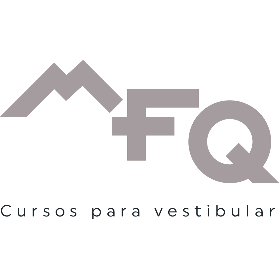 